RIWAYAT HIDUPAnton Siswomiharjo, di lahirkan di Soppeng, pada tanggal 21 Mei 1992. Anak ke- 6 dari 7 bersaudara pasangan Demmang Spg, dan Sawaleng. Penulis memulai jenjang akademik di bangku Sekolah Dasar pada tahun 1998 di SDN 193 Tettikennrarae dan tamat pada tahun 2004. Pada tahun yang sama, melanjutkan pendidikan di Sekolah Lanjutan Tingkat Pertama di SMP Negeri 1 Marioriwawo dan tamat pada tahun 2007 Kemudian pada tahun yang sama penulis melanjutkan pendidikan di Sekolah Menengah Atas di SMA Negeri 1 Marioriwawo dan tamat pada tahun 2010. Pada tahun 2010, penulis mengikuti tes masuk perguruan tinggi (SNMPTN) program S1  dan lulus, sehingga melanjutkan pendidikan di Universitas Negeri Makassar Fakultas Ilmu Pendidikan pada Jurusan Kurikulum dan Teknologi Pendidikan hingga sekarang. Selama kuliah penulis aktif di organisasi internal sebagai pengurus HIMATEP periode 2011-2012. 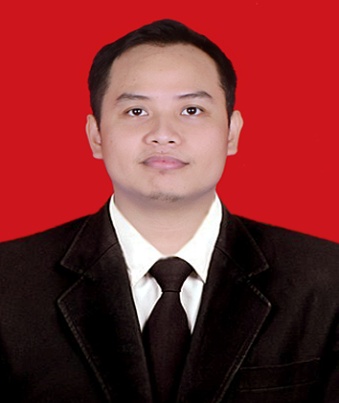 